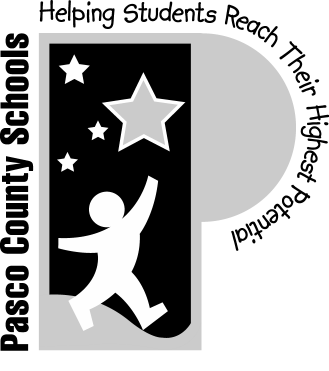 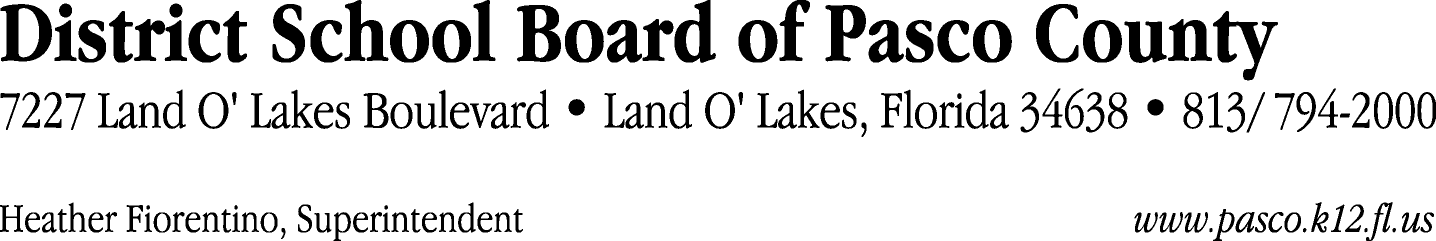 Finance Services Department813/ 794-2294	Fax:  813/ 794-2266727/ 774-2294	TDD:  813/ 794-2484352/ 524-2294						MEMORANDUMDate:	February 17, 2012To:	School Board Members	From:	Judith Zollo, Acting Director of Finance ServicesRe:	Attached Warrant List for February 21, 2012Please review the current computerized list. These totals include computer generated, handwritten and cancelled checks.Warrant numbers 838526 through 838673	951,622.35Amounts disbursed in Fund 410	21,811.50Amounts disbursed in Fund 110	863,186.93Amounts disbursed in Fund 421	42,843.13Amounts disbursed in Fund 714	276.54Amounts disbursed in Fund 921	9,560.77Amounts disbursed in Fund 140	2,267.74Amounts disbursed in Fund 422	7,217.92Amounts disbursed in Fund 434	379.17Amounts disbursed in Fund 432	349.59Amounts disbursed in Fund 424	151.35Amounts disbursed in Fund 792	231.03Amounts disbursed in Fund 425	133.19Amounts disbursed in Fund 711	1,398.28Amounts disbursed in Fund 713	621.53Amounts disbursed in Fund 130	1,165.48Amounts disbursed in Fund 795	28.20Confirmation of the approval of the February 21, 2012 warrants will be requested at the March 6, 2012 School Board meeting.